教务管理系统过程评教管理-教师操作手册目  录1 系统的启动与进入	11.1 浏览器设置	11.2 登录主页面	11.3 系统主页面	22 系统的使用	22.1 过程评教	22.1.1问卷设置	22.2.1评教明细	6 1 系统的启动与进入1.1 浏览器设置本教务管理系统只兼容使用 Chrome内核(版本50以上) 和 IE9及以上内核的浏览器，推荐使用新版chrome浏览器或新版360极速浏览器访问。1.2 登录主页面第一步：进入网上服务办事大厅：https://newehall.nwafu.edu.cn/ ，浏览器输入网址进入平台登录页，点击登录按钮，进入统一身份认证系统，输入本人账号密码即可进入网上服务办事大厅，如图1-1，图1-2所示：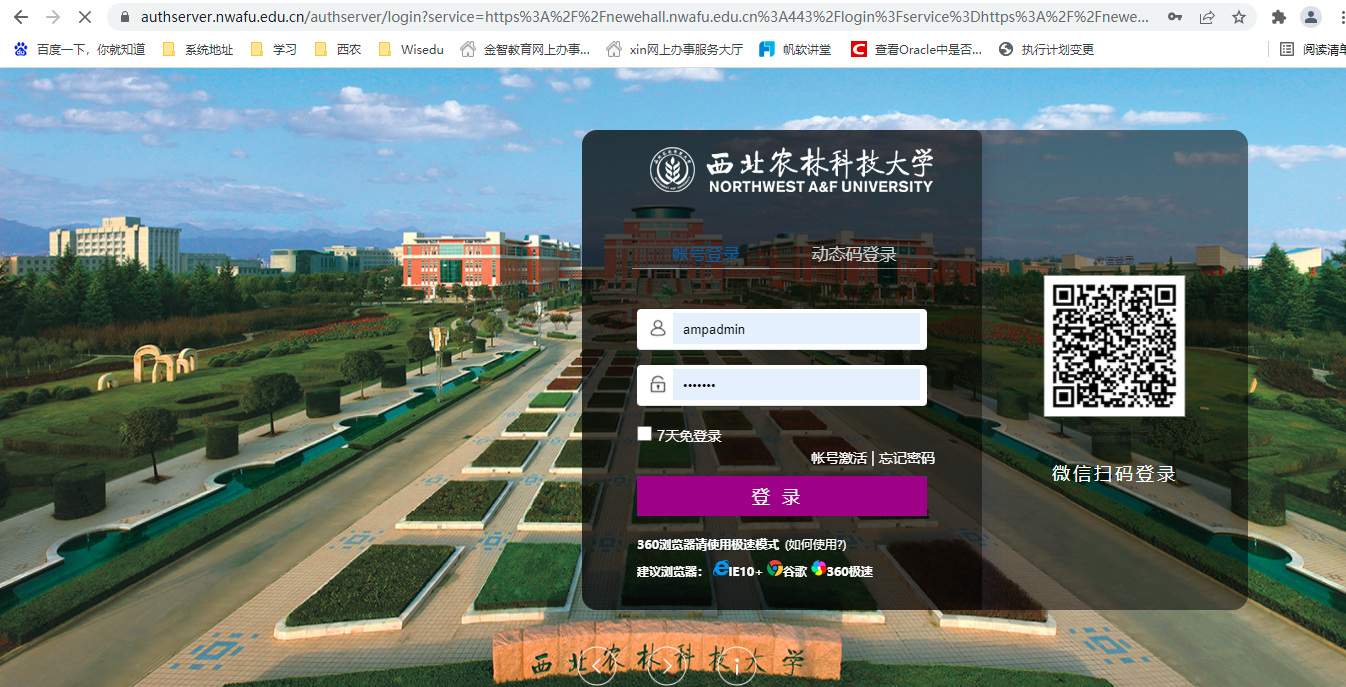 图1-1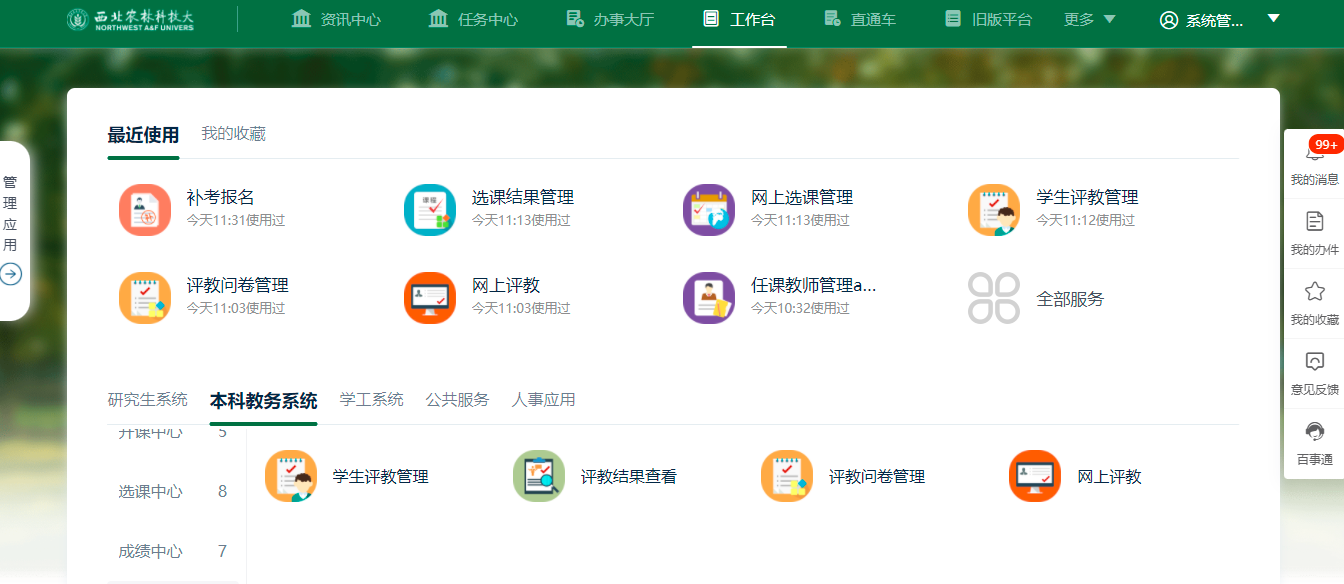 图1-21.3 系统主页面进入之后，系统主页面点击搜索框，输入评教问卷管理，选择评教问卷管理即可，如图1-4所示：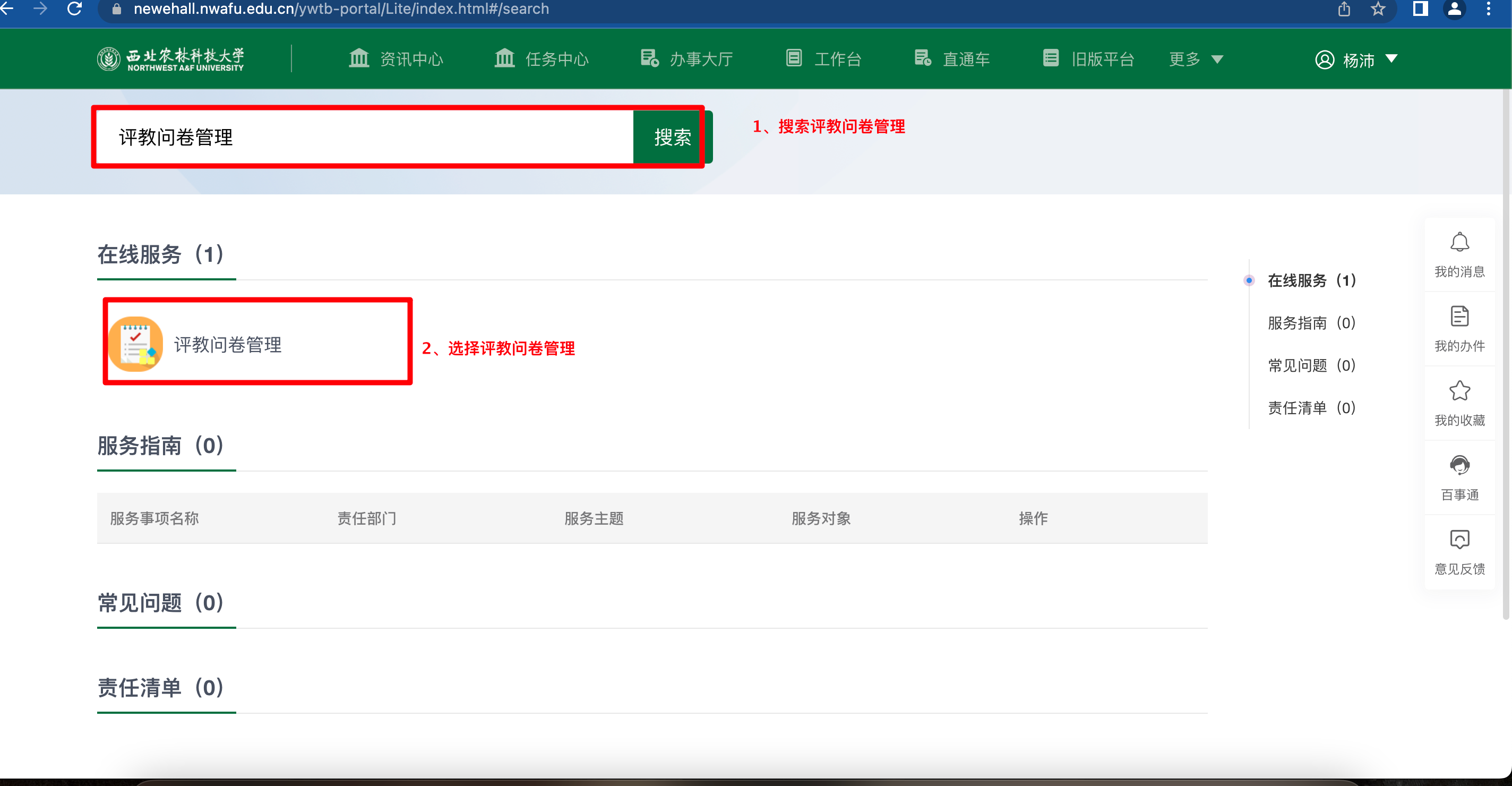 图1-42 系统的使用	2.1 过程评教2.1.1问卷设置功能路径：评教问卷管理→过程评教学校统一组织过程评教问卷，操作如下图1-1、1-2图1-1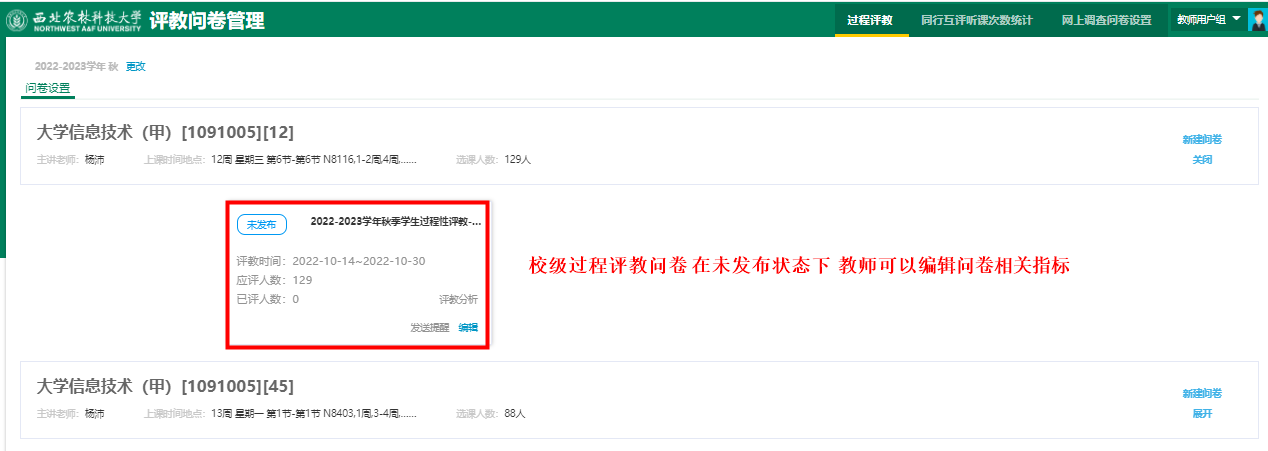 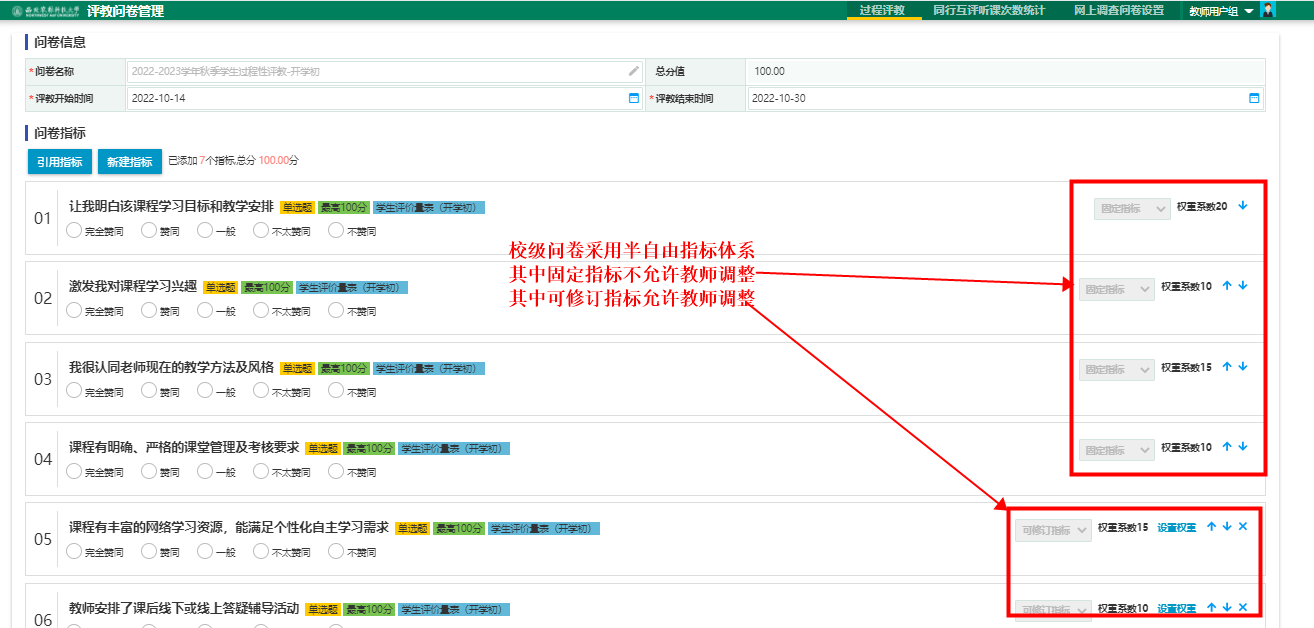 图1-2教师自行组织过程评教问卷，对问卷可以发送提醒、取消发布，如图2-1,2-2,2-3,2-4,2-5所示：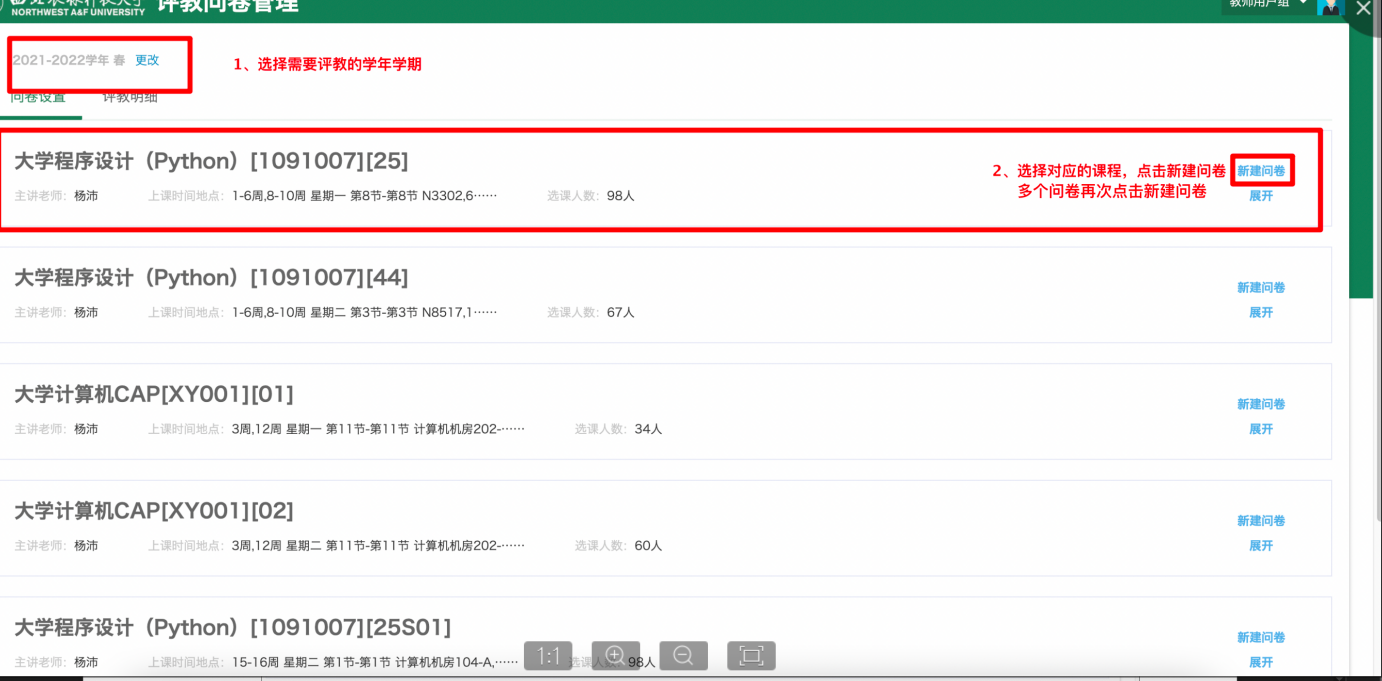 图2-1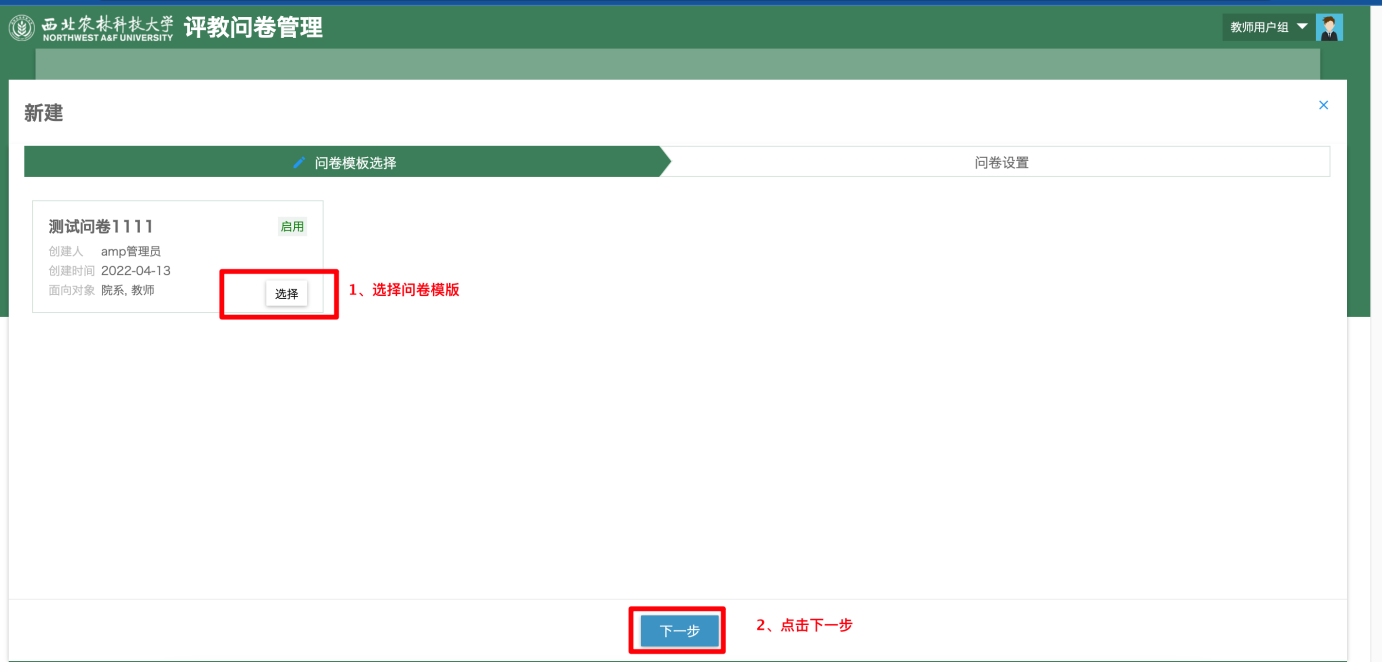 图2-2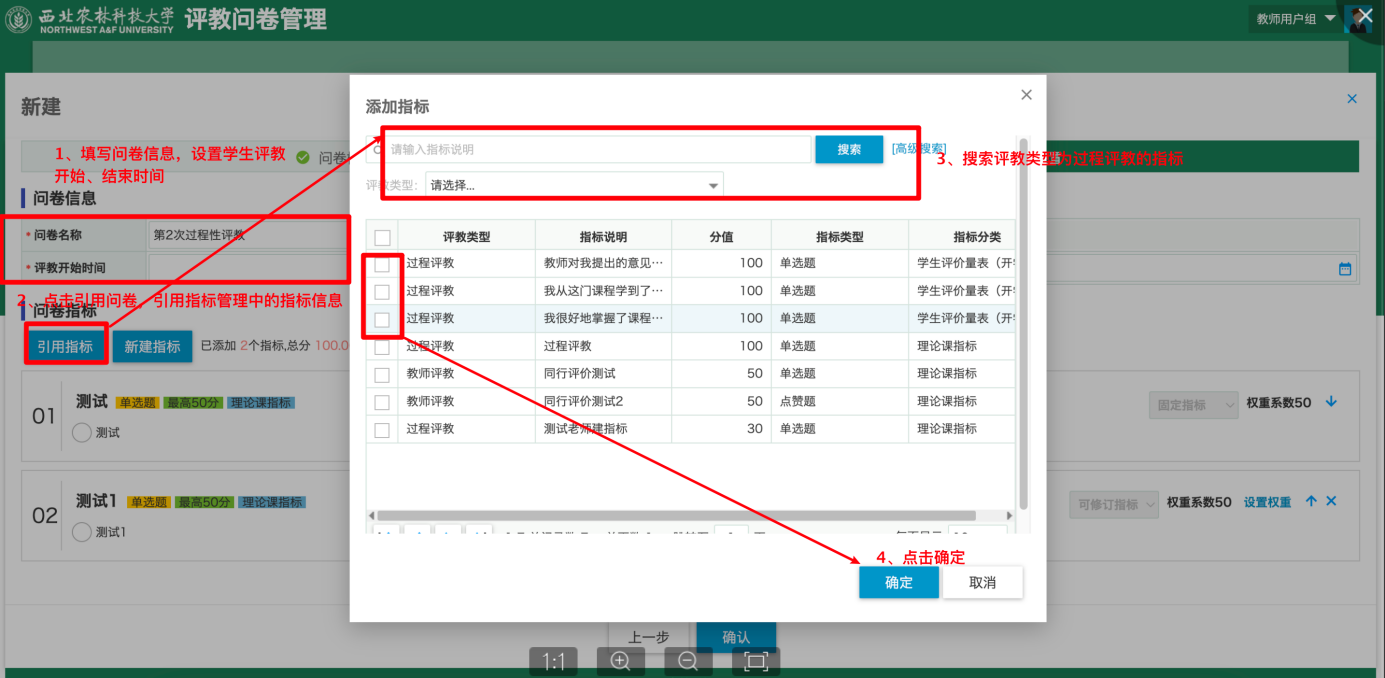 图2-3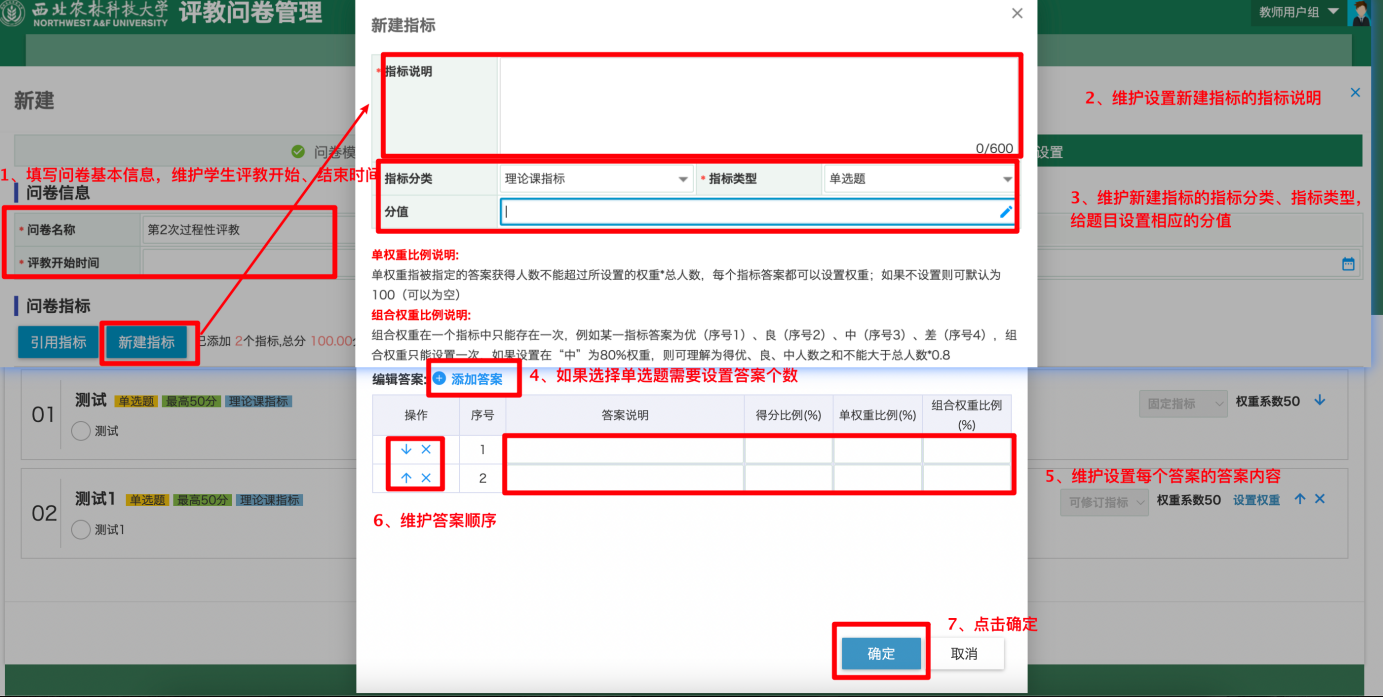 图2-4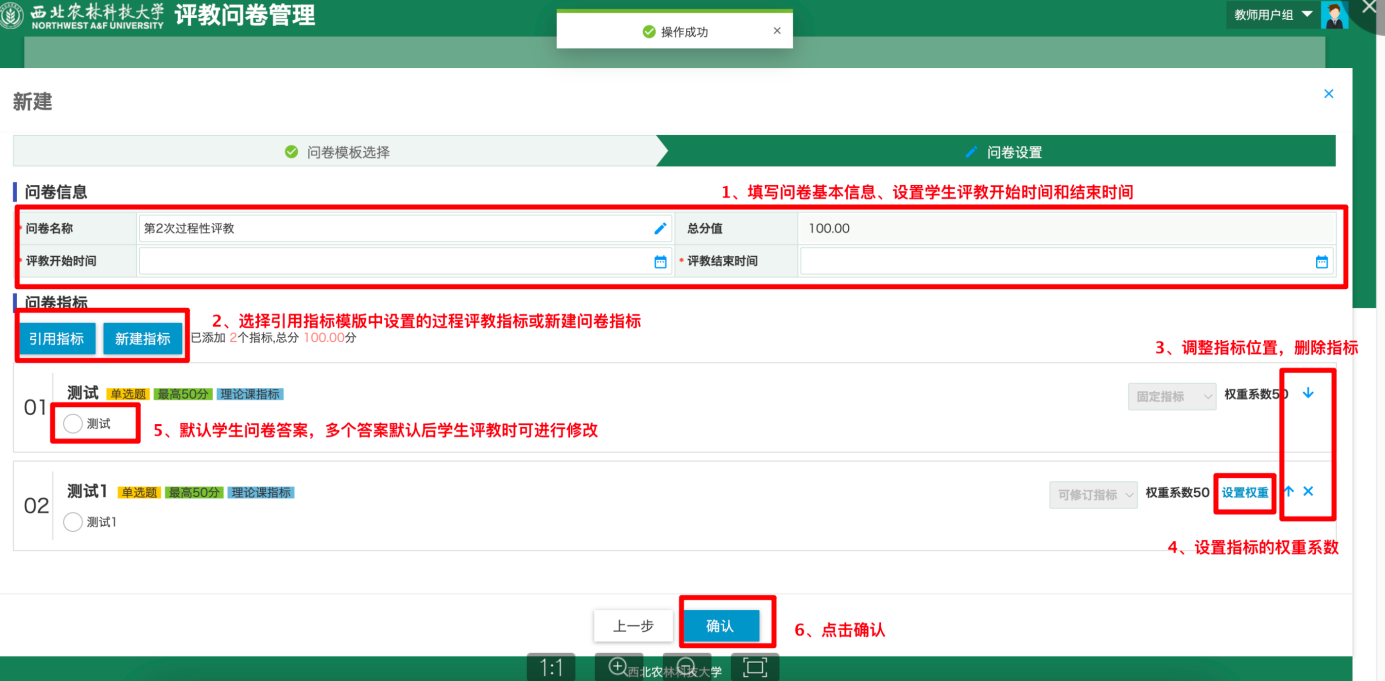 图2-6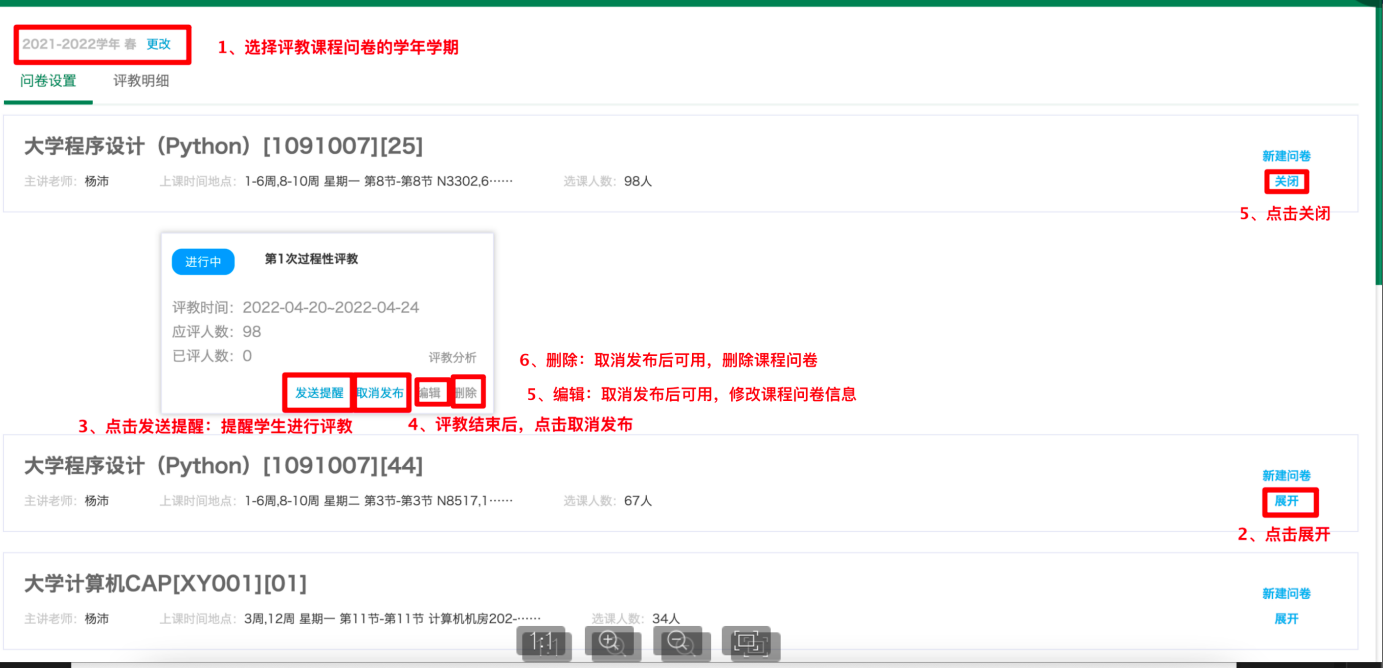 图2-6注：① 总分值是根据指标分值之和变化的，无法自定义总分值②当“指标类型”选择“分值题”的时候，这个题目是在设置的分值内进行打分，比如分值设为10，可以从1-10分进行选择打分，选择8分这个题目就获得8分③当“指标类型”选择“点赞题”的时候，如果分值设置为10分，填写问卷的时候这个题目进行点赞了就可以获得10分④得分比例%”是指的在设置的分值下，某个答案选项可以根据维护得分的的比例来获得分值，比如说这个单选题目维护分值为10，A选项维护得分比例为50%，那么选择A选项10*50%也就是5分⑤ 当“指标类型”选择“主观题”的时候，需要进行主观题最少填写字数维护设置2.2.1评教明细功能路径：评教问卷管理→过程评教→评教明细该功能主要是教师查看过程评教结束的课程明细，查看课程的评教结果分析明细，并进行导出,如图2-7、2-8所示：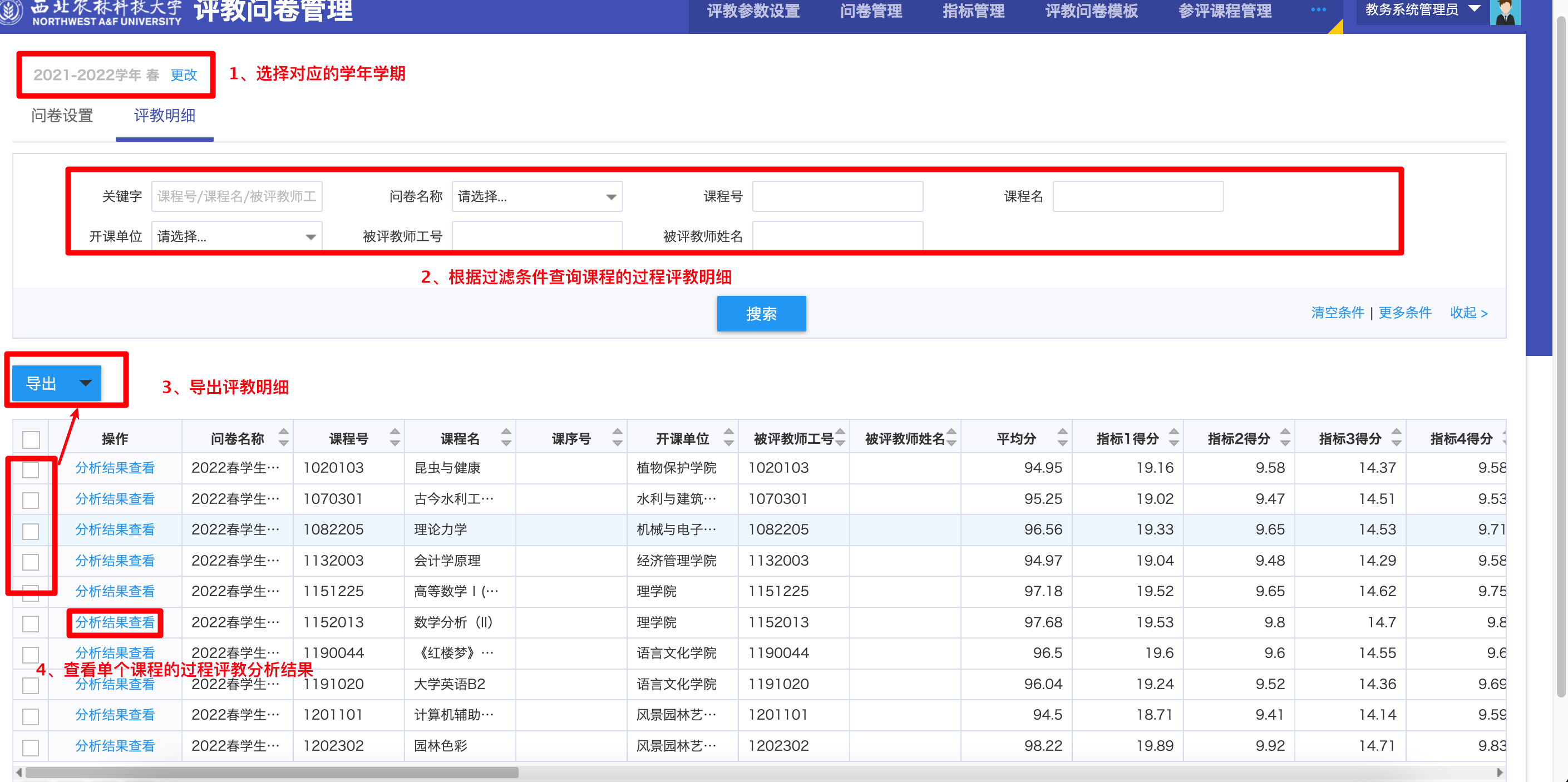 图2-7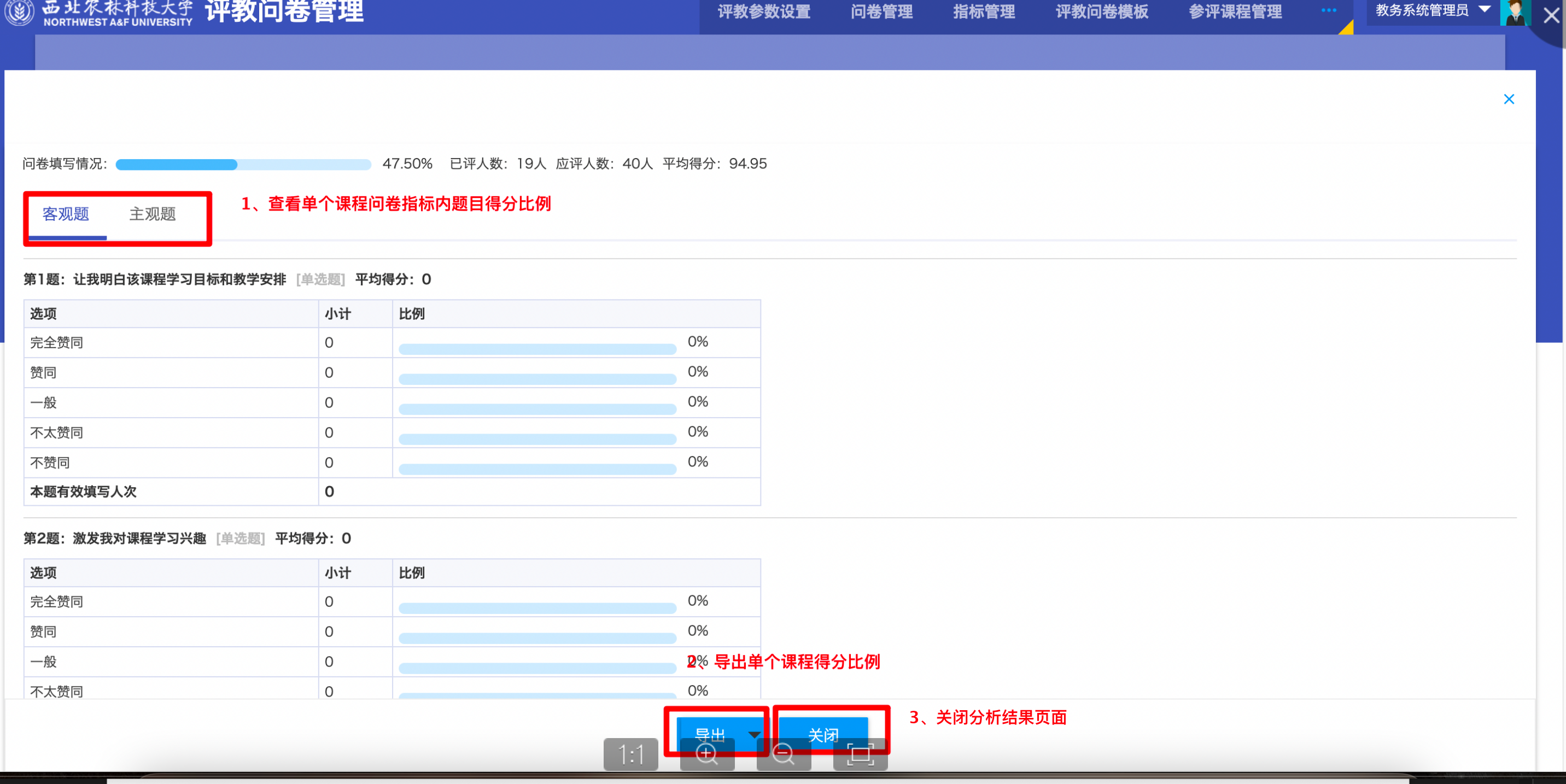 图2-8文档结束 ---江苏金智教育信息股份有限公司联合制作教务处联合制作